     Скоро, совсем скоро наступит самый главный день для любого человека, живущего на необъятных просторах нашей Родины – День  Победы! Все без исключения ждут этот праздник с особым трепетом. Жду его и я!          Каждый год я смотрю парад на Красной площади: вижу боевую мощь страны, вижу лица тех, без кого эта победа была бы недостижима, лица тех, еще живых ветеранов, подаривших нам мирное небо над головой ,нашу  свободную Родину и наше светлое будущее.           Мой прадедушка Анатолий Александрович Кайзер и моя прабабушка  Маина Ивановна Краснова прожили вместе 60 лет. Они всегда были вместе. Рождались дети, внуки, правнуки, а они всегда были друг с другом. Очень много было трудного, но и радости тоже было немало. А они вместе! И это было не скучное существование двух равнодушных людей, это были яркие и интересные  годы совместной жизни. Хотя, как и у всех, ссоры тоже случались, но в их жизни ещё было одно, что объединяло их тогда, когда они еще не были вместе и не знали друг друга. Это годы Великой Отечественной войны.Они жили в разных городах далеких друг от друга, но беда была одна. Эта беда , казалось, у каждого своя, но горе одно, общее!  Маина жила в Ленинграде, Анатолий на Украине в городе Ровно. У них предки в этих городах жили уже в 5-ом поколении. Ленинград  в отличие  от  Ровно  всегда был русским городом, столицей.   Война для них началась одинаково - в один день - 2 июня 1941г. в 5 часов утра. Ленинград еще не бомбили, и он встречал это утро радостно, а Ровно  уже бомбили. В 11 часов уже вся страна знала, что Германия напала на нашу страну без объявления войны. К Анатолию война ворвалась сразу, к Маине только через несколько дней. 25 июня в Ровно при бомбежке погиб отец Анатолия - Александр. Бомба не оставила и кусочка уцелевшего тела, всё смешалось с землей, и сын всё это видел . А что может быть страшнее?Дети, в том числе и моя прабабушка,  Выборгского района, жившие вдоль Финской железной дороги, знали последствия войны. Эта часть города была деревянной. Поэтому немцы не стали тратить фугасные снаряды, а сбрасывали «зажигалки», они просто захотели сжечь город. Зажигалки были разными, с желтым и красным оперением. Одни можно было тушить водой и песком, другие только песком. Бомбежки начинались одинаково в 7 часов вечера, самолеты шли ровными рядами и сыпали тонны бомб на жителей города. Возможно, благодаря всем этим трудностям жители смогли организоваться. Дети 9-10 лет дежурили внизу на улицах. Моя прабабушка несла своё дежурство около колодца. Дети постарше несли дежурство на крышах.В сентябре замкнулось кольцо, сгорели Бадмаевские склады, в которых было собрано всё продовольствие. Голод сильно изменил жизнь Ленинградцев, никто уже не думал о смерти, а всё время хотелось есть. Моей прабабушке повезло больше, чем другим. Они жили на окраине города около озера, то есть у них всегда была вода, недалеко был лес, где они собирали жёлуди ,жарили их и ели. И это тоже сильно помогало. Один раз моя прабабушка со своей тетей пошли в лес за желудями, и тут налетел «Мессершмит»  и начал вести по ним огонь. Но они смогли убежать и чудом остались в живых. В конце декабря еды вообще не было, и моя прабабушка со своей тетей лежали чуть живые от голода, и тут прабабушка Маина начала шептать: «Кости, кости». В сарае была фанерная коробка, в которую собирали кости после того как приготовили холодец. В этих костях было большое содержание фосфора. Моя прабабушка и тетя готовили на этих костях бульон и кашу. Вот так женская практичность  их семьи спасла им жизнь. Поэтому у нас в семье никто и не удивлялся ее привычке погрызть косточку.Эти два человека, мои прадедушка и прабабушка, пережили  Великую Отечественную Войну. Встретились они и поженились только после войны.      И вот прошли долгие и долгие послевоенные годы, и ссоры были, и радости, да много чего… А они до сих пор вместе! Ведь страшнее беды нельзя придумать! А когда ссоримся или ругаемся мы, старики повторяют : «Лишь бы не война!» Поэтому-то 9 Мая мой любимый день! Самый трогательный и священный!ПРИЛОЖЕНИЕ.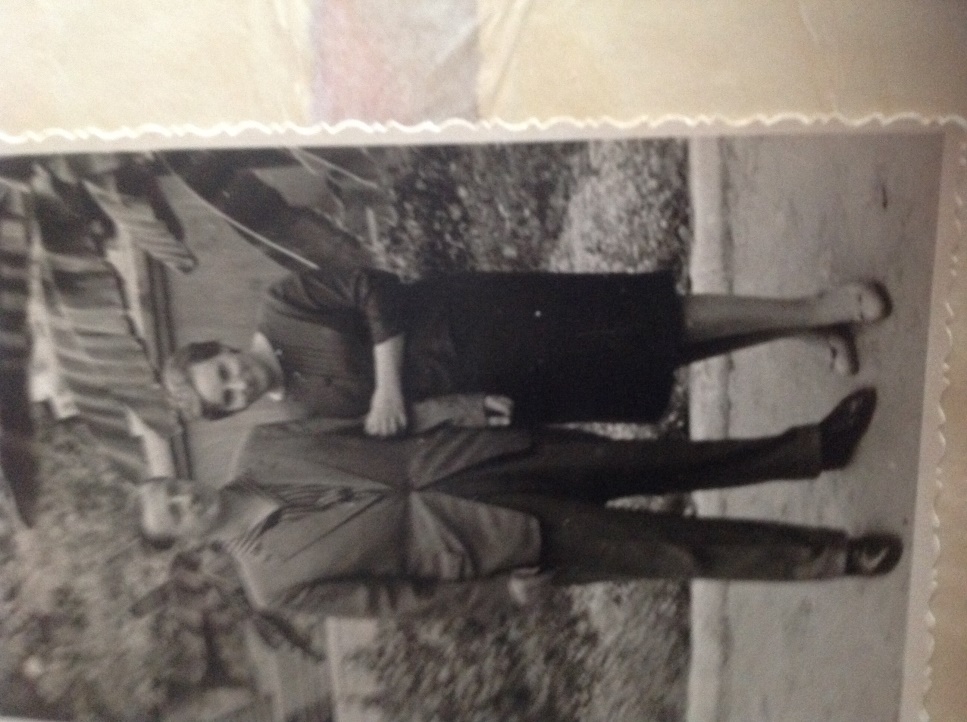 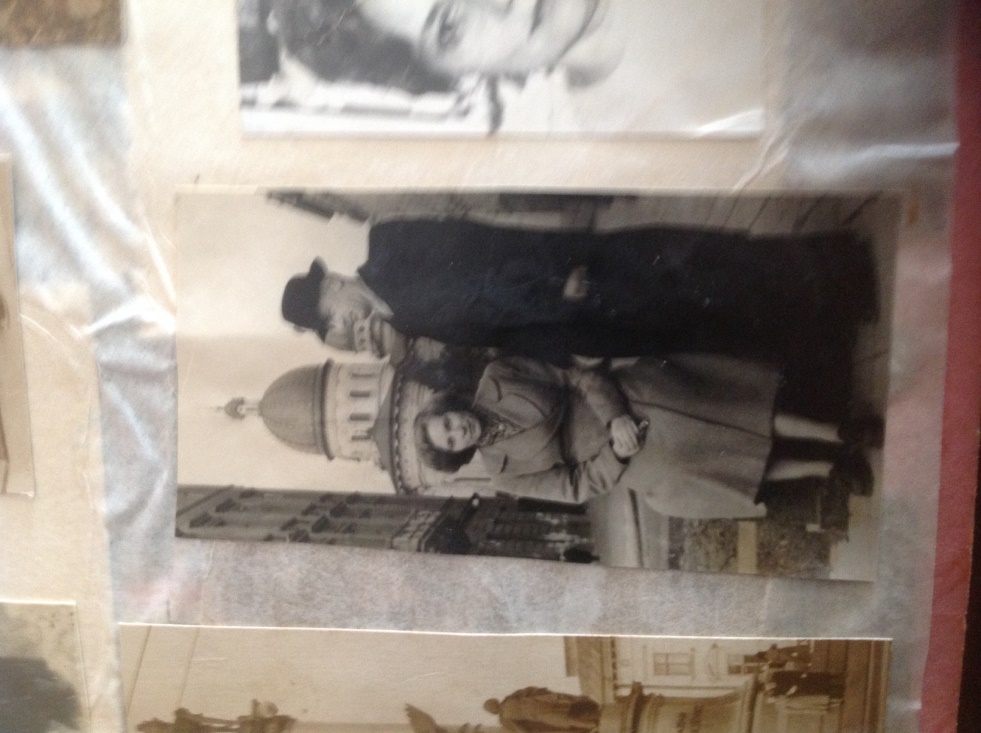 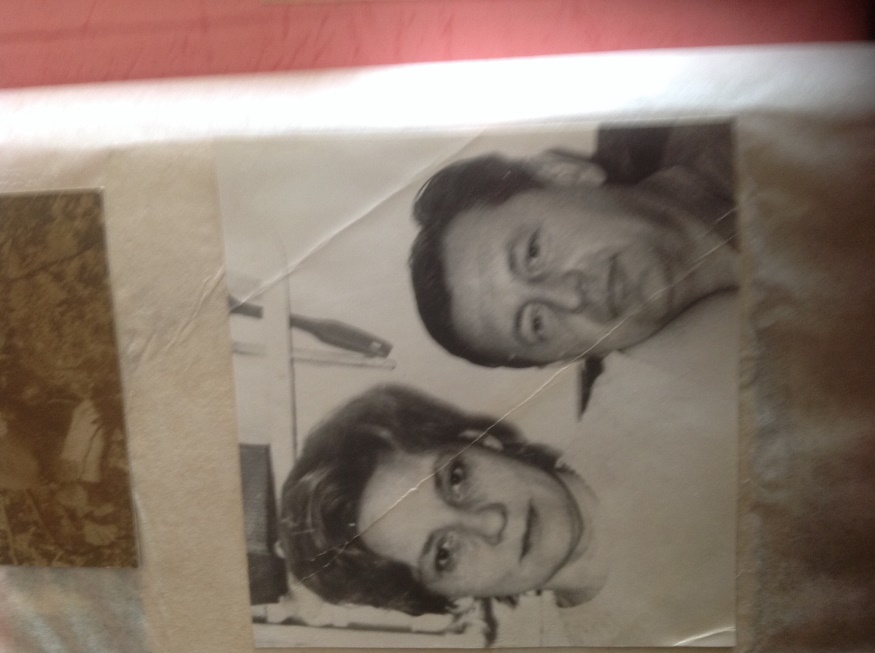 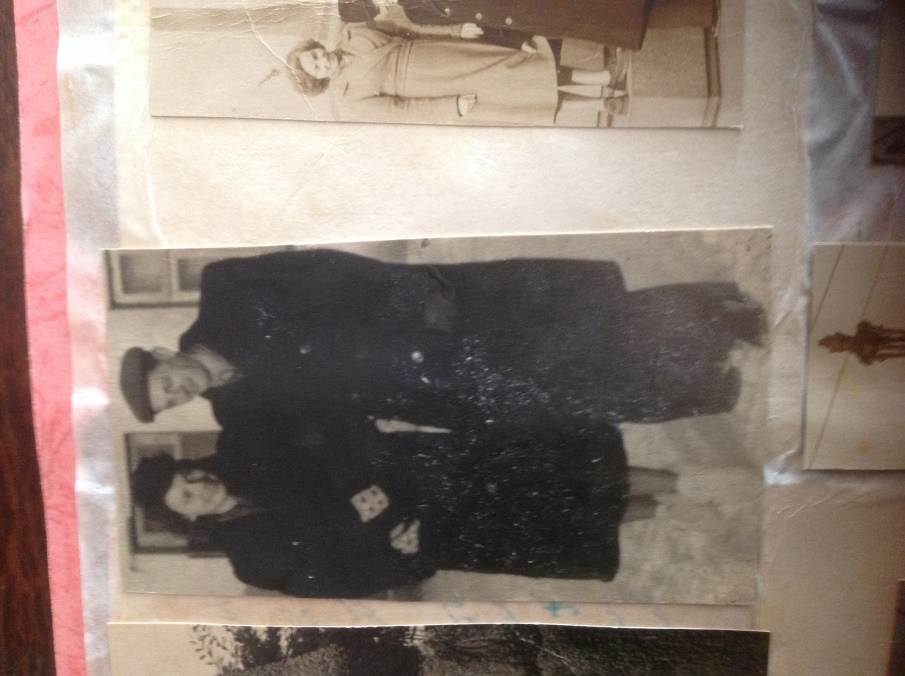 